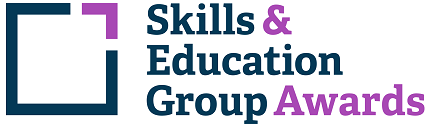 Learner Unit Achievement ChecklistSEG Awards ABC Level 4 Certificate in Education and Training601/1380/7SEG Awards ABC Level 4 Certificate in Education and TrainingCentre Name: ________________________      Learner Name: ______________________________________Notes to learners – this checklist is to be completed, to show that you have met all the mandatory and required optional units for the qualification.H/505/0053  Understanding roles responsibilities and relationships in education and training - Mandatory UnitIf chosen for sampling, Internal/External Moderators must complete the following:Please ensure these forms are copied and distributed to each learner.Centre Name: ________________________      Learner Name: ______________________________________________Notes to learners – this checklist is to be completed, to show that you have met all the mandatory and required optional units for the qualification.A/505/1189  Planning to meet the needs of learners in education and training - Mandatory UnitIf chosen for sampling, Internal/External Moderators must complete the following:Please ensure these forms are copied and distributed to each learner.Centre Name: ________________________      Learner Name: ______________________________________________Notes to learners – this checklist is to be completed, to show that you have met all the mandatory and required optional units for the qualification.M/505/0122  Delivering education and training - Mandatory UnitIf chosen for sampling, Internal/External Moderators must complete the following:Please ensure these forms are copied and distributed to each learner.Centre Name: ________________________      Learner Name: ______________________________________________Notes to learners – this checklist is to be completed, to show that you have met all the mandatory and required optional units for the qualification.F/505/0125  Assessing learners in education and training - Mandatory UnitIf chosen for sampling, Internal/External Moderators must complete the following:Please ensure these forms are copied and distributed to each learner.Centre Name: ________________________      Learner Name: ______________________________________________Notes to learners – this checklist is to be completed, to show that you have met all the mandatory and required optional units for the qualification.L/505/0127  Using resources for education and training - Mandatory UnitIf chosen for sampling, Internal/External Moderators must complete the following:Please ensure these forms are copied and distributed to each learner.Centre Name: ________________________      Learner Name: ______________________________________________Notes to learners – this checklist is to be completed, to show that you have met all the mandatory and required optional units for the qualification.T/503/5380  Action research If chosen for sampling, Internal/External Moderators must complete the following:Please ensure these forms are copied and distributed to each learner.Centre Name: ________________________      Learner Name: ______________________________________________Notes to learners – this checklist is to be completed, to show that you have met all the mandatory and required optional units for the qualification.H/601/5314  Assess occupational competence in the work environment If chosen for sampling, Internal/External Moderators must complete the following:Please ensure these forms are copied and distributed to each learner.Centre Name: ________________________      Learner Name: ______________________________________________Notes to learners – this checklist is to be completed, to show that you have met all the mandatory and required optional units for the qualification.F/601/5319  Assess vocational skills knowledge and understanding If chosen for sampling, Internal/External Moderators must complete the following:Please ensure these forms are copied and distributed to each learner.Centre Name: ________________________      Learner Name: ______________________________________________Notes to learners – this checklist is to be completed, to show that you have met all the mandatory and required optional units for the qualification.M/505/1089  Delivering employability skills If chosen for sampling, Internal/External Moderators must complete the following:Please ensure these forms are copied and distributed to each learner.Centre Name: ________________________      Learner Name: ______________________________________________Notes to learners – this checklist is to be completed, to show that you have met all the mandatory and required optional units for the qualification.Y/503/5310  Effective partnership working in the learning and teaching context If chosen for sampling, Internal/External Moderators must complete the following:Please ensure these forms are copied and distributed to each learner.Centre Name: ________________________      Learner Name: ______________________________________________Notes to learners – this checklist is to be completed, to show that you have met all the mandatory and required optional units for the qualification.K/502/9544  Identify individual learning and development needs If chosen for sampling, Internal/External Moderators must complete the following:Please ensure these forms are copied and distributed to each learner.Centre Name: ________________________      Learner Name: ______________________________________________Notes to learners – this checklist is to be completed, to show that you have met all the mandatory and required optional units for the qualification.A/601/5321  Internally assure the quality of assessment If chosen for sampling, Internal/External Moderators must complete the following:Please ensure these forms are copied and distributed to each learner.Centre Name: ________________________      Learner Name: ______________________________________________Notes to learners – this checklist is to be completed, to show that you have met all the mandatory and required optional units for the qualification.A/502/9550  Manage learning and development in groups If chosen for sampling, Internal/External Moderators must complete the following:Please ensure these forms are copied and distributed to each learner.Centre Name: ________________________      Learner Name: ______________________________________________Notes to learners – this checklist is to be completed, to show that you have met all the mandatory and required optional units for the qualification.J/505/0188  Preparing for the coaching role If chosen for sampling, Internal/External Moderators must complete the following:Please ensure these forms are copied and distributed to each learner.Centre Name: ________________________      Learner Name: ______________________________________________Notes to learners – this checklist is to be completed, to show that you have met all the mandatory and required optional units for the qualification.Y/505/1099  Understanding and managing behaviours in a learning environment If chosen for sampling, Internal/External Moderators must complete the following:Please ensure these forms are copied and distributed to each learner.Centre Name: ________________________      Learner Name: ______________________________________________Notes to learners – this checklist is to be completed, to show that you have met all the mandatory and required optional units for the qualification.T/601/5320  Understanding the principles and practices of internally assuring the quality of assessment If chosen for sampling, Internal/External Moderators must complete the following:Please ensure these forms are copied and distributed to each learner.Centre Name: ________________________      Learner Name: ______________________________________________Notes to learners – this checklist is to be completed, to show that you have met all the mandatory and required optional units for the qualification.D/505/1105  Working with the 14-19 age range in education and training If chosen for sampling, Internal/External Moderators must complete the following:Please ensure these forms are copied and distributed to each learner.Centre Name: ________________________      Learner Name: ______________________________________________Notes to learners – this checklist is to be completed, to show that you have met all the mandatory and required optional units for the qualification.J/503/4850  Analysing English language for literacy and language teaching If chosen for sampling, Internal/External Moderators must complete the following:Please ensure these forms are copied and distributed to each learner.Centre Name: ________________________      Learner Name: ______________________________________________Notes to learners – this checklist is to be completed, to show that you have met all the mandatory and required optional units for the qualification.R/503/4852  Reading skills for literacy and language teaching If chosen for sampling, Internal/External Moderators must complete the following:Please ensure these forms are copied and distributed to each learner.Centre Name: ________________________      Learner Name: ______________________________________________Notes to learners – this checklist is to be completed, to show that you have met all the mandatory and required optional units for the qualification.D/503/4854  Speaking and listening skills for literacy and language teaching If chosen for sampling, Internal/External Moderators must complete the following:Please ensure these forms are copied and distributed to each learner.Centre Name: ________________________      Learner Name: ______________________________________________Notes to learners – this checklist is to be completed, to show that you have met all the mandatory and required optional units for the qualification.K/503/4856  Writing skills for literacy and language teaching If chosen for sampling, Internal/External Moderators must complete the following:Please ensure these forms are copied and distributed to each learner.Centre Name: ________________________      Learner Name: ______________________________________________Notes to learners – this checklist is to be completed, to show that you have met all the mandatory and required optional units for the qualification.T/503/4861  Using mathematics: academic subjects If chosen for sampling, Internal/External Moderators must complete the following:Please ensure these forms are copied and distributed to each learner.Centre Name: ________________________      Learner Name: ______________________________________________Notes to learners – this checklist is to be completed, to show that you have met all the mandatory and required optional units for the qualification.A/503/4859  Using mathematics: personal and public life If chosen for sampling, Internal/External Moderators must complete the following:Please ensure these forms are copied and distributed to each learner.Centre Name: ________________________      Learner Name: ______________________________________________Notes to learners – this checklist is to be completed, to show that you have met all the mandatory and required optional units for the qualification.F/503/4863  Using mathematics: professional and vocational contexts If chosen for sampling, Internal/External Moderators must complete the following:Please ensure these forms are copied and distributed to each learner.Assessment CriteriaEvidence (Brief description/title)Portfolio ReferenceDate CompletedComment1.1 Explain the teaching role and responsibilities in education and training1.2 Summarise key aspects of legislation, regulatory requirements and codes of practice relating to own role and responsibilities1.3 Explain ways to promote equality and value diversity1.4 Explain why it is important to identify and meet individual learner needs2.1 Explain ways to maintain a safe and supportive learning environment2.2 Explain why it is important to promote appropriate behaviour and respect for others3.1 Explain how the teaching role involves working with other professionals3.2 Explain the boundaries between the teaching role and other professional roles3.3 Describe points of referral to meet the individual needs of learnersTUTOR COMMENTS:Name:                                                            Signature:                                                                                       Date:                                 INTERNAL MODERATOR COMMENTS:Name:                                                            Signature:                                                                                       Date:                                 EXTERNAL MODERATOR COMMENTS:Name:                                                            Signature:                                                                                       Date:                                 Assessment CriteriaEvidence (Brief description/title)Portfolio ReferenceDate CompletedComment1.1 Analyse the role and use of initial and diagnostic assessment in agreeing individual learning goals1.2 Use methods of initial and diagnostic assessment to negotiate and agree individual learning goals with learners1.3 Record learners’ individual learning goals2.1 Devise a scheme of work in accordance with internal and external requirements2.2 Design teaching and learning plans which meet the aims and individual needs of all learners and curriculum requirements2.3 Explain how own planning meets the individual needs of learners2.4 Explain ways in which teaching and learning plans can be adapted to meet the individual needs of learners2.5 Identify opportunities for learners to provide feedback to inform inclusive practice3.1 Analyse ways in which minimum core elements can be demonstrated in planning inclusive teaching and learning3.2 Apply minimum core elements in planning inclusive teaching and learning4.1 Review the effectiveness of own practice when planning to meet the individual needs of learners, taking account of the views of learners and others4.2 Identify areas for improvement in own planning to meet the individual needs of learnersTUTOR COMMENTS:Name:                                                            Signature:                                                                                       Date:                                 INTERNAL MODERATOR COMMENTS:Name:                                                            Signature:                                                                                       Date:                                 EXTERNAL MODERATOR COMMENTS:Name:                                                            Signature:                                                                                       Date:                                 Assessment CriteriaEvidence (Brief description/title)Portfolio ReferenceDate CompletedComment1.1 Analyse the effectiveness of teaching and learning approaches used in own area of specialism in relation to meeting the individual needs of learners1.2 Create an inclusive teaching and learning environment1.3 Demonstrate an inclusive approach to teaching and learning in accordance with internal and external requirements2.1 Analyse benefits and limitations of communication methods and media used in own area of specialism2.2 Use communication methods and media to meet individual learner needs2.3 Communicate with other learning professionals to meet individual learner needs and encourage progression3.1 Analyse benefits and limitations of technologies used in own area of specialism3.2 Use technologies to enhance teaching and meet individual learner needs4.1 Analyse ways in which minimum core elements can be demonstrated when delivering inclusive teaching and learning4.2 Apply minimum core elements in delivering inclusive teaching and learning5.1 Review the effectiveness of own practice in meeting the needs of individual learners, taking account of the views of learners and others5.2 Identify areas for improvement in own practice in meeting the individual needs of learnersTUTOR COMMENTS:Name:                                                            Signature:                                                                                       Date:                                 INTERNAL MODERATOR COMMENTS:Name:                                                            Signature:                                                                                       Date:                                 EXTERNAL MODERATOR COMMENTS:Name:                                                            Signature:                                                                                       Date:                                 Assessment CriteriaEvidence (Brief description/title)Portfolio ReferenceDate CompletedComment1.1 Explain the purposes of types of assessment used in education and training1.2 Analyse the effectiveness of assessment methods in relation to meeting the individual needs of learners1.3 Use types and methods of assessment to meet the individual needs of learners1.4 Use peer- and self-assessment to promote learners’ involvement and personal responsibility in the assessment for, and of, their learning1.5 Use questioning and feedback to contribute to the assessment process2.1 Identify the internal and external assessment requirements and related procedures of learning programmes2.2 Use assessment types and methods to enable learners to produce assessment evidence that is valid, reliable, sufficient, authentic and current2.3 Conduct assessments in line with internal and external requirements2.4 Record the outcomes of assessments to meet internal and external requirements2.5 Communicate assessment information to other professionals with an interest in learner achievement3.1 Analyse ways in which minimum core elements can be demonstrated in assessing learners3.2 Apply minimum core elements in assessing learners4.1 Review the effectiveness of own assessment practice, taking account of the views of learners and others4.2 Identify areas for improvement in own assessment practiceTUTOR COMMENTS:Name:                                                            Signature:                                                                                       Date:                                 INTERNAL MODERATOR COMMENTS:Name:                                                            Signature:                                                                                       Date:                                 EXTERNAL MODERATOR COMMENTS:Name:                                                            Signature:                                                                                       Date:                                 Assessment CriteriaEvidence (Brief description/title)Portfolio ReferenceDate CompletedComment1.1 Analyse the effectiveness of resources used in own area of specialism in relation to meeting the individual needs of learners1.2 Use resources to promote equality, value diversity and meet the individual needs of learners1.3 Adapt resources to meet the individual needs of learners2.1 Analyse ways in which minimum core elements can be demonstrated when using resources for inclusive teaching and learning2.2 Apply minimum core elements when using resources for inclusive teaching and learning3.1 Review the effectiveness of own practice in using resources to meet the individual needs of learners, taking account of the views of learners and others3.2 Identify areas for improvement in own use of resources to meet the individual needs of learnersTUTOR COMMENTS:Name:                                                            Signature:                                                                                       Date:                                 INTERNAL MODERATOR COMMENTS:Name:                                                            Signature:                                                                                       Date:                                 EXTERNAL MODERATOR COMMENTS:Name:                                                            Signature:                                                                                       Date:                                 Assessment CriteriaEvidence (Brief description/title)Portfolio ReferenceDate CompletedComment1.1 Explain the purpose of action research1.2 Analyse key features of the action research  process1.3 Analyse the implications of a model of action research2.1 Justify own choice of an area of practice for action research2.2 Plan a clear intervention strategy2.3 Justify the choice and timescales of an intervention strategy 2.4 Explain how ethical and political considerations and issues of confidentiality   will be observed in practice2.5 Implement a clear intervention strategy3.1 Evaluate methods for action research3.2 Evaluate methods of collecting qualitative and quantitative data  3.3 Review ways in which collected data may be analysed4.1 Draw on selected literature relating to an area of practice for action research4.2 Justify own choice of methods selected for action research4.3 Collect data relating to an area of practice for action research4.4 Analyse data collected from action research4.5 Present data collected from action research4.6 Draw conclusions based on findings from action research5.1 Report own findings and conclusions from action research5.2 Justify own recommendations for action to be taken based on conclusions from action research6.1 Analyse the effectiveness of own practice in relation to action research6.2 Identify own strengths and areas for improvement  in relation to action research6.3 Plan opportunities to improve own skills in action researchTUTOR COMMENTS:Name:                                                            Signature:                                                                                       Date:                                 INTERNAL MODERATOR COMMENTS:Name:                                                            Signature:                                                                                       Date:                                 EXTERNAL MODERATOR COMMENTS:Name:                                                            Signature:                                                                                       Date:                                 Assessment CriteriaEvidence (Brief description/title)Portfolio ReferenceDate CompletedComment1.1 Plan assessment of occupational competence based on the following methods:•	observation of performance in the work environment•	examining products of work•	questioning the learner•	discussing with the learner•	use of others (witness testimony)•	looking at learner statements•	recognising prior learning1.2 Communicate the purpose, requirements and processes of assessing occupational competence to the learner1.3 Plan the assessment of occupational competence to address learner needs and current achievements1.4 Identify opportunities for holistic assessment2.1 Use valid, fair and reliable assessment methods including:•	observation of performance •	examining products of work•	questioning the learner•	discussing with the learner•	use of others (witness testimony)•	looking at learner statements•	recognising prior learning2.2 Make assessment decisions of occupational competence against specified criteria2.3 Follow standardisation procedures2.4 Provide feedback to learners that affirms achievement and identifies any further implications for learning, assessment and progression3.1 Maintain records of the assessment of occupational competence, its outcomes and learner progress3.2 Make assessment information available to authorised colleagues3.3 Follow procedures to maintain the confidentiality of assessment information4.1 Follow relevant policies, procedures and legislation for the assessment of occupational competence, including those for health, safety and welfare4.2 Apply requirements for equality and diversity and, where appropriate, bilingualism, when assessing occupational competence4.3 Evaluate own work in carrying out assessments of occupational competence4.4 Maintain the currency of own expertise and competence as relevant to own role in assessing occupational competenceTUTOR COMMENTS:Name:                                                            Signature:                                                                                       Date:                                 INTERNAL MODERATOR COMMENTS:Name:                                                            Signature:                                                                                       Date:                                 EXTERNAL MODERATOR COMMENTS:Name:                                                            Signature:                                                                                       Date:                                 Assessment CriteriaEvidence (Brief description/title)Portfolio ReferenceDate CompletedComment1.1 Select methods to assess vocational skills, knowledge and understanding which address learner needs and meet assessment requirements, including:•	assessments of the learner in simulated environments•	skills tests•	oral and written questions•	assignments•	projects•	case studies•	recognising prior learning1.2 Prepare resources and conditions for the assessment of vocational skills, knowledge and understanding1.3 Communicate the purpose, requirements and processes of assessment of vocational skills, knowledge and understanding to learners2.1 Manage assessments of vocational skills, knowledge and understanding to meet assessment requirements2.2 Provide support to learners within agreed limitations2.3 Analyse evidence of learner achievement2.4 Make assessment decisions relating to vocational skills, knowledge and understanding against specified criteria2.5 Follow standardisation procedures2.6 Provide feedback to the learner that affirms achievement and identifies any further implications for learning, assessment and progression3.1 Maintain records of the assessment of vocational skills, knowledge and understanding, its outcomes and learner progress3.2 Make assessment information available to authorised colleagues as required3.3 Follow procedures to maintain the confidentiality of assessment information4.1 Follow relevant policies, procedures and legislation relating to the assessment of vocational skills, knowledge and understanding, including those for health, safety and welfare4.2 Apply requirements for equality and diversity and, where appropriate, bilingualism4.3 Evaluate own work in carrying out assessments of vocational skills, knowledge and understanding4.4 Take part in continuing professional development to ensure current expertise and competence in assessing vocational skills, knowledge and understandingTUTOR COMMENTS:Name:                                                            Signature:                                                                                       Date:                                 INTERNAL MODERATOR COMMENTS:Name:                                                            Signature:                                                                                       Date:                                 EXTERNAL MODERATOR COMMENTS:Name:                                                            Signature:                                                                                       Date:                                 Assessment CriteriaEvidence (Brief description/title)Portfolio ReferenceDate CompletedComment1.1 Explain differences between employability skills and employment skills1.2 Explain the benefits to learners of having employability skills2.1 Analyse personal qualities and skills required for the delivery of employability skills2.2 Analyse the influence of personal presentation on the success of the delivery of employability skills3.1 Review techniques for the delivery of employability skills3.2 Review strategies used to transform training areas to reflect a realistic working environment3.3 Plan employability skills sessions that:meet the needs of learners; and reflect a realistic working environment 3.4 Use selected techniques and strategies to deliver employability skills sessions3.5 Demonstrate ways to negotiate behavioural parameters when using workplace practices with learners4.1 Evaluate the effectiveness of techniques, strategies and practices used for the delivery of employability skills4.2 Identify own strengths and areas for improvement for the delivery of employability skillsTUTOR COMMENTS:Name:                                                            Signature:                                                                                       Date:                                 INTERNAL MODERATOR COMMENTS:Name:                                                            Signature:                                                                                       Date:                                 EXTERNAL MODERATOR COMMENTS:Name:                                                            Signature:                                                                                       Date:                                 Assessment CriteriaEvidence (Brief description/title)Portfolio ReferenceDate CompletedComment1.1 Explain reasons for partnership working1.2 Review opportunities and challenges of working within a partnership1.3 Review models of partnerships1.4 Explain ways of sustaining partnerships and their outputs1.5 Explain the need for ground rules and terms of reference in partnership working1.6 Justify the need for realistic timescales and deadlines in effective partnership working2.1 Explain the purpose of a specific partnership2.2 Identify the aims and objectives of a specific partnership3.1 Review individual roles and responsibilities within a specific partnership3.2 Summarise the potential contribution of stakeholders to a specific partnership3.3 Identify boundaries of individual roles and ownership issues within a specific partnership3.4 Review resource implications for a specific partnership and its individual members3.5 Review how a specific partnership is managed identifying potential management issues4.1 Summarise performance indicators used to measure the effectiveness of a specific partnership4.2 Review the effectiveness of a specific partnership’s outputs drawing on valid and reliable data4.3 Summarise methods of presenting partnership outputs to interested parties5.1 Summarise methods for effective communication between partners5.2 Review the communication strategy of a specific partnership5.3 Review own communication methods and skills as a partnership member6.1 Explain the potential impact of other stakeholders and agencies relating to a specific partnership6.2 Summarise the impact of key government policies and initiatives on a specific partnership6.3 Review ways for a partnership to establish and maintain communities of practiceTUTOR COMMENTS:Name:                                                            Signature:                                                                                       Date:                                 INTERNAL MODERATOR COMMENTS:Name:                                                            Signature:                                                                                       Date:                                 EXTERNAL MODERATOR COMMENTS:Name:                                                            Signature:                                                                                       Date:                                 Assessment CriteriaEvidence (Brief description/title)Portfolio ReferenceDate CompletedComment1.1 Explain the principles and practices of learning needs analysis for individuals1.2 Analyse the factors that influence individual learning needs, preferences and styles1.3 Compare methods used to assess individual learning needs2.1 Agree the purpose, aims and methodology of the learning needs analysis with individuals2.2 Apply learning needs analysis methodology to assess the individual’s current level of achievement and potential2.3 Analyse learning needs and communicate to the learner3.1 Agree and prioritise individual learning and development needs3.2 Advise individuals about learning and development options to meet:learner priorities learning preferences learning styles TUTOR COMMENTS:Name:                                                            Signature:                                                                                       Date:                                 INTERNAL MODERATOR COMMENTS:Name:                                                            Signature:                                                                                       Date:                                 EXTERNAL MODERATOR COMMENTS:Name:                                                            Signature:                                                                                       Date:                                 Assessment CriteriaEvidence (Brief description/title)Portfolio ReferenceDate CompletedComment1.1 Plan monitoring activities according to the requirements of own role1.2 Make arrangements for internal monitoring activities to assure quality2.1 Carry out internal monitoring activities to quality requirements2.2 Evaluate assessor expertise and competence in relation to the requirements of their role2.3 Evaluate the planning and preparation of assessment processes2.4 Determine whether assessment methods are safe, fair, valid and reliable2.5 Determine whether assessment decisions are made using the specified criteria2.6 Compare assessor decisions to ensure they are consistent3.1 Provide assessors with feedback, advice and support, including professional development opportunities, which help them to maintain and improve the quality of assessment3.2 Apply procedures to standardise assessment practices and outcomes4.1 Apply procedures for recording, storing and reporting information relating to internal quality assurance4.2 Follow procedures to maintain confidentiality of internal quality assurance information5.1 Apply relevant policies, procedures and legislation in relation to internal quality assurance, including those for health, safety and welfare5.2 Apply requirements for equality and diversity and, where appropriate, bilingualism, in relation to internal quality assurance5.3 Critically reflect on own practice in internally assuring the quality of assessment5.4 Maintain the currency of own expertise and competence in internally assuring the quality of assessmentTUTOR COMMENTS:Name:                                                            Signature:                                                                                       Date:                                 INTERNAL MODERATOR COMMENTS:Name:                                                            Signature:                                                                                       Date:                                 EXTERNAL MODERATOR COMMENTS:Name:                                                            Signature:                                                                                       Date:                                 Assessment CriteriaEvidence (Brief description/title)Portfolio ReferenceDate CompletedComment1.1 Analyse the characteristics of group environments that foster learning and development1.2 Evaluate strategies to manage group behaviour and dynamics1.3 Evaluate management techniques which facilitate the delivery of learning and development in groups1.4 Analyse ways to involve learners in the management of their own learning and development in groups1.5 Analyse risks to be considered when managing learning and development in groups1.6 Explain how to manage barriers to individual learning in groups2.1 Facilitate communication, collaboration and learning between group members2.2 Use motivational methods to engage the group and its individual members in the learning and development process2.3 Consult with group members to adapt their learning and development environments to improve their learning outcomes2.4 Manage the risks associated with group learning and development3.1 Involve learners in agreeing group learning and development objectives3.2 Adapt and implement delivery methods, activities and resources to meet the learning and development objectives of the group3.3 Manage group learning strategies and delivery methods to reflect changing requirements3.4 Provide individual advice to learners to assist their decision-making about future learning needs4.1 Support learner’s rights in relation to equality, diversity and inclusion4.2 Minimise risks to safety, health, wellbeing and security of learners4.3 Manage confidentiality in relation to learners and the organisation4.4 Maintain learning and development records in accordance with organisational proceduresTUTOR COMMENTS:Name:                                                            Signature:                                                                                       Date:                                 INTERNAL MODERATOR COMMENTS:Name:                                                            Signature:                                                                                       Date:                                 EXTERNAL MODERATOR COMMENTS:Name:                                                            Signature:                                                                                       Date:                                 Assessment CriteriaEvidence (Brief description/title)Portfolio ReferenceDate CompletedComment1.1 Analyse the skills and qualities required for a specific coaching role1.2 Explain how own values, behaviours, attitudes and emotional awareness can impact on the coaching role1.3 Explain why it is important to establish ground rules for engagement and boundaries in a coaching relationship1.4 Explain the importance of acting according to ethical and professional standards in a coaching relationship1.5 Analyse ways of building a relationship with a client in a coaching role2.1 Analyse the benefits of coaching in a specific context2.2 Analyse the impact of coaching on individual learning and development2.3 Explain legal and organisational requirements in a specific context relating to:• General Data Protection Regulations• privacy• confidentiality and• safeguarding and disclosure2.4 Identify sources of support to deal with issues which areoutside of own expertise or authority2.5 Explain what constitutes a safe and comfortable environment for a coaching session3.1 Analyse ways of identifying and agreeing outcomes and goals with clients3.2 Explain the role of a coaching agreement3.3 Explain the importance of agreeing with the client records of interaction and progress towards agreed objectives and goals3.4 Analyse client responsibility and autonomy for making changesTUTOR COMMENTS:Name:                                                            Signature:                                                                                       Date:                                 INTERNAL MODERATOR COMMENTS:Name:                                                            Signature:                                                                                       Date:                                 EXTERNAL MODERATOR COMMENTS:Name:                                                            Signature:                                                                                       Date:                                 Assessment CriteriaEvidence (Brief description/title)Portfolio ReferenceDate CompletedComment1.1 Describe behaviours that can occur in a learning environment1.2 Explain potential factors leading to behaviours that can disrupt a learning environment2.1 Explain key aspects of legislation relating to managing behaviours in a learning environment2.2 Explain key aspects of an organisation’s policies relating to managing behaviours in a learning environment3.1 Analyse ways of encouraging behaviours that contribute to a purposeful learning environment3.2 Use strategies for encouraging behaviours that contribute to a purposeful learning environment4.1 Analyse ways of managing behaviours that disrupt a purposeful learning environment4.2 Use strategies for managing behaviours that disrupt a purposeful learning environment5.1 Evaluate the effectiveness of own practice in relation to promoting and managing behaviours in a learning environment5.2 Identify own strengths and areas for improvement in relation to promoting and managing behaviours in a learning environmentTUTOR COMMENTS:Name:                                                            Signature:                                                                                       Date:                                 INTERNAL MODERATOR COMMENTS:Name:                                                            Signature:                                                                                       Date:                                 EXTERNAL MODERATOR COMMENTS:Name:                                                            Signature:                                                                                       Date:                                 Assessment CriteriaEvidence (Brief description/title)Portfolio ReferenceDate CompletedComment1.1 Explain the functions of internal quality assurance in learning and development1.2 Explain the key concepts and principles of the internal quality assurance of assessment1.3 Explain the roles of practitioners involved in the internal and external quality assurance process1.4 Explain the regulations and requirements for internal quality assurance in own area of practice2.1 Evaluate the importance of planning and preparing internal quality assurance activities2.2 Explain what an internal quality assurance plan should contain2.3 Summarise the preparations that need to be made for internal quality assurance, including: •	information collection•	communications•	administrative arrangements •	resources3.1 Evaluate different techniques for sampling evidence of assessment, including use of technology3.2 Explain the appropriate criteria to use for judging the quality of the assessment process4.1 Summarise the types of feedback, support and advice that assessors may need to maintain and improve the quality of assessment4.2 Explain standardisation requirements in relation to assessment4.3 Explain relevant procedures regarding disputes about the quality of assessment5.1 Evaluate requirements for information management, General Data Protection Regulation and confidentiality in relation to the internal quality assurance of assessment6.1 Evaluate legal issues, policies and procedures relevant to the internal quality assurance of assessment, including those for health, safety and welfare6.2 Evaluate different ways in which technology can contribute to the internal quality assurance of assessment6.3 Explain the value of reflective practice and continuing professional development in relation to internal quality assurance6.4 Evaluate requirements for equality and diversity and, where appropriate, bilingualism, in relation to the internal quality assurance of assessmentTUTOR COMMENTS:Name:                                                            Signature:                                                                                       Date:                                 INTERNAL MODERATOR COMMENTS:Name:                                                            Signature:                                                                                       Date:                                 EXTERNAL MODERATOR COMMENTS:Name:                                                            Signature:                                                                                       Date:                                 Assessment CriteriaEvidence (Brief description/title)Portfolio ReferenceDate CompletedComment1.1 Explain national policies and initiatives for the education of the 14-19 age range1.2 Analyse the relationship between schools and other providers of learning for the 14-19 age range2.1 Describe the legal framework and key legislation relating to teachers working with the 14-19 age range2.2 Analyse own role and responsibilities in relation to working with the 14-19 age range2.3 Evaluate impact on own practice of legislation relating to working with the 14-19 age range3.1 Analyse teaching, learning and assessment approaches for use with 14-19 learners3.2 Plan learning sessions for 14-19 learners, taking account of:own analysis of teaching, learning and assessment approaches for use with 14-19 learners;curriculum requirements; and individual learner needs 4.1 Use teaching and learning approaches that take account of:• own analysis of teaching and learning approaches for use with 14-19 learners;• curriculum requirements; and• individual needs of 14-19 learners.4.2 Use assessment methods that take account of:• own analysis of assessment approaches for use with 14-19 learners;• curriculum requirements; and• individual needs of 14-19 learners5.1 Evaluate own practice in working with 14-19 learners5.2 Identify areas for improvement in own practice in working with 14-19 learnersTUTOR COMMENTS:Name:                                                            Signature:                                                                                       Date:                                 INTERNAL MODERATOR COMMENTS:Name:                                                            Signature:                                                                                       Date:                                 EXTERNAL MODERATOR COMMENTS:Name:                                                            Signature:                                                                                       Date:                                 Assessment CriteriaEvidence (Brief description/title)Portfolio ReferenceDate CompletedComment1.1 Analyse key aspects of meaning of words1.2 Analyse the relationship between grammatical form and meaning2.1 Analyse key features of word formation2.2 Categorise words according to their classes2.3 Categorise verbs according to their forms2.4 Analyse phonological aspects of language including phonemes and stress patternsTUTOR COMMENTS:Name:                                                            Signature:                                                                                       Date:                                 INTERNAL MODERATOR COMMENTS:Name:                                                            Signature:                                                                                       Date:                                 EXTERNAL MODERATOR COMMENTS:Name:                                                            Signature:                                                                                       Date:                                 Assessment CriteriaEvidence (Brief description/title)Portfolio ReferenceDate CompletedComment1.1 Select written texts for specific purposes1.2 Use reading skills for specific purposes1.3 Evaluate linguistic devices in texts2.1 Utilise results of own reading for specific purpose2.2 Produce coherent records of own interpretations of textsTUTOR COMMENTS:Name:                                                            Signature:                                                                                       Date:                                 INTERNAL MODERATOR COMMENTS:Name:                                                            Signature:                                                                                       Date:                                 EXTERNAL MODERATOR COMMENTS:Name:                                                            Signature:                                                                                       Date:                                 Assessment CriteriaEvidence (Brief description/title)Portfolio ReferenceDate CompletedComment1.1 Select linguistic strategies and techniques to enable cohesion in own expression of information1.2 Express information clearly and coherently2.1 Identify types of non verbal communication2.2 Use and respond to non verbal communication to indicate engagement and interest2.3 Listen critically to verbal information2.4 Indicate understanding of verbal information2.5 Identify speakers’ intentions2.6 Respond to verbal information according to its nature and contentTUTOR COMMENTS:Name:                                                            Signature:                                                                                       Date:                                 INTERNAL MODERATOR COMMENTS:Name:                                                            Signature:                                                                                       Date:                                 EXTERNAL MODERATOR COMMENTS:Name:                                                            Signature:                                                                                       Date:                                 Assessment CriteriaEvidence (Brief description/title)Portfolio ReferenceDate CompletedComment1.1 Plan written texts according to the intended audience, purpose and situation1.2 Draft written texts using techniques at:text level sentence level word level 2.1 Write fluently, coherently and cohesively2.2 Write accurately and legibly using conventions of lexis and syntax including grammar, spelling and punctuation according to purpose2.3 Edit and proof read written texts at text level, sentence level and word levelTUTOR COMMENTS:Name:                                                            Signature:                                                                                       Date:                                 INTERNAL MODERATOR COMMENTS:Name:                                                            Signature:                                                                                       Date:                                 EXTERNAL MODERATOR COMMENTS:Name:                                                            Signature:                                                                                       Date:                                 Assessment CriteriaEvidence (Brief description/title)Portfolio ReferenceDate CompletedComment1.1 Explain the role of models in representing mathematical situations1.2 Analyse situations to interrogate for mathematical information and problems in academic subjects1.3 Select mathematical methods, operations and tools to extract mathematical information from problem based contexts in academic subjects2.1 Analyse mathematical procedures for efficiency and effectiveness2.2 Examine linear and non-linear  mathematical patterns in academic subjects2.3 Change values and assumptions when investigating mathematical situations in academic subjects2.4 Use extended logic and multi-step structured processes to find mathematical solutions in academic subjects3.1 Analyse the effect of accuracy on the reliability of mathematical findings in academic subjects3.2 Interrogate mathematical conclusions for errors or misconceptions3.3 Interpret findings to draw conclusions in academic subjects4.1 Select mathematical language for debate in academic subjects4.2 Select mathematical communication techniques to suit audience4.3 Present mathematical processing and analysis4.4 Describe findings using mathematical communication skills in academic subjectsTUTOR COMMENTS:Name:                                                            Signature:                                                                                       Date:                                 INTERNAL MODERATOR COMMENTS:Name:                                                            Signature:                                                                                       Date:                                 EXTERNAL MODERATOR COMMENTS:Name:                                                            Signature:                                                                                       Date:                                 Assessment CriteriaEvidence (Brief description/title)Portfolio ReferenceDate CompletedComment1.1 Explain the role of models in representing mathematical situations1.2 Analyse situations to interrogate for mathematical information and problems in personal and public life1.3 Select mathematical methods, operations and tools to extract mathematical information from problem based contexts in personal and public life2.1 Analyse mathematical procedures for efficiency and effectiveness2.2 Examine linear and non-linear  mathematical patterns in personal and public life2.3 Change values and assumptions when investigating mathematical situations in in personal and public life2.4 Use extended logic and multi-step structured processes to find mathematical solutions in personal and public life3.1 Analyse the effect of accuracy on the reliability of mathematical findings in personal and public life3.2 Interrogate mathematical conclusions for errors or misconceptions3.3 Interpret findings to draw conclusions in personal and public life4.1 Select mathematical language for debate in personal and public life4.2 Select mathematical communication techniques to suit audience4.3 Present mathematical processing and analysis4.4 Describe findings using mathematical communication skills in personal and public lifeTUTOR COMMENTS:Name:                                                            Signature:                                                                                       Date:                                 INTERNAL MODERATOR COMMENTS:Name:                                                            Signature:                                                                                       Date:                                 EXTERNAL MODERATOR COMMENTS:Name:                                                            Signature:                                                                                       Date:                                 Assessment CriteriaEvidence (Brief description/title)Portfolio ReferenceDate CompletedComment1.1 Explain the role of models in representing mathematical situations1.2 Analyse situations to interrogate for mathematical information and problems in professional and vocational contexts1.3 Select mathematical methods, operations and tools to extract mathematical information from problem based contexts in professional and vocational contexts2.1 Analyse mathematical procedures for efficiency and effectiveness2.2 Examine linear and non-linear  mathematical patterns in professional and vocational contexts2.3 Change values and assumptions when investigating mathematical situations in professional and vocational contexts2.4 Use extended logic and multi-step structured processes to find mathematical solutions in professional and vocational contexts3.1 Analyse the effect of accuracy on the reliability of mathematical findings in professional and vocational contexts3.2 Interrogate mathematical conclusions for errors or misconceptions3.3 Interpret findings to draw conclusions in professional and vocational contexts4.1 Select mathematical language for debate in professional and vocational contexts4.2 Select mathematical communication techniques to suit audience4.3 Present mathematical processing and analysis4.4 Describe findings using mathematical communication skills in professional and vocational contextsTUTOR COMMENTS:Name:                                                            Signature:                                                                                       Date:                                 INTERNAL MODERATOR COMMENTS:Name:                                                            Signature:                                                                                       Date:                                 EXTERNAL MODERATOR COMMENTS:Name:                                                            Signature:                                                                                       Date:                                 